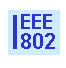 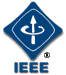 IEEE P802.21 Media Independent Handover ServicesMinutes of the IEEE P802.21 Working Group (DCN 21-17-0050-00)Session #82 Meeting, Big Island, HI, USAChair: Subir DasVice Chair: Hyeong-Ho Lee Day 1 PM1 (1:30pm-3:30pm), September 11, 2017: Room Waikoloa 3IEEE 802.21 WG Opening Plenary: Meeting is called to order at 1:37pm by Subir Das, Chair of IEEE 802.21 WG with opening notesSeptember, 2017 Meeting Agenda (DCN: 21-17-0043-00-MISU-session-82-agenda)Agenda bashing:Agenda was modified by moving the WG closing plenary session from AM2 to AM1 (9:00~10:00) on Thursday.The revised agenda (DCN: 21-17-0043-01-0000) was approved without any objection.IEEE 802.21 Session #82 Opening Plenary Notes (21-17-0047-00-0000)Meeting logistics: Meeting room Waikoloa 3; JTC1/SC6 Ad hoc: Kona 1 http://mentor.ieee.org/802.21/documentsAttendance procedures, logistics, breaksDuty to inform slides 1-4, etc.Request to make Intellectual Property declarationNo one declared any patent claims in this sessionLMSC Chair’s Guidelines on Commercialism at meetingsWorking Group StatusP802.21-2017/Cor1 - Corrigenda Project   Sponsor Ballot (SB) ended on Sept 08 and is approved IEEE802.21-2017 and IEEE802.21.1-2017 Standards are submitted to ISO/JTC1/SC6 for consideration under PSDO process.The 5-month FDIS Ballots on two standards may start in September and close in February next year.Working Group Objectives for September meetingWork/Discussion onDiscuss IEEE P3079: HMD based 3D Content Motion Sickness Reducing TechnologyPresentation on Network requirements on AR/VRISO-IEC/SC6 Next StepsIEEE-802.21-2017/Cor1 SB Ballot Results IEEE 802c presentation EC approval request to submit IEEE 802.21-2017/Cor1 to RevCom Sponsor Ballot Results of P802.21-2017/Cor1 - Corrigenda Project  Ballot Open Date: 09-Aug-2017Ballot Close Date: 08-Sep-2017Draft #:  D02RESPONSE RATE40 votes received = 88% returned and 0% abstentionAPPROVAL RATEThe 75% affirmation requirement is being met.40 affirmative votes0   negative votes with comments40 votes = 100% affirmativeSession #81 minutes (DCN: 21-17-0042-00-0000) and Teleconference minutes (DCN: 21-17-0044-00-0000) were approved without any objections.Working Group Chair reported meeting results of the 802 Wireless Chairs and opening Plenary Meeting (DCN: ec-17-0151-00-WCSG).Working Group Chair is working for a Press Release/Blog post on the publication of 802.21-2017 and 802.21.1-2017 standards with IEEE-SA marking company and staff.Representative diagram is needed, and the meeting will discuss on the diagram in the following sessions.Meeting adjourned at 2:45pmDAY 2 AM2 (10:30am-12:30pm), PM2 (4:00pm-6:00pm), September 12, 2017: Room Waikoloa 3Meeting is called to order at 10:30am by Subir Das, Chair of IEEE 802.21 WG Discussion on Network Requirement for AR/VR ServiceSangkwon Peter Jeong presented “Use-case for handover occurrence while using the VR service” (DCN 21-17-0045-00-0000). Discussions took place along the following points:Is this use case related to network discovery and  selection, or just an application adaptation?Do we need QoS adaptation in the network layer, or just need to inform application that the network congestion is occurring?The meeting discussed to create a white paper document that investigates the scenarios and problems of mobile VR service. Sangkwon Peter Jeong said that the chair of P3079 wants to provide a tutorial on this VR service issues to  IEEE 802 members in November 802 plenary meeting, and he requested a template and samples for the white paper, and also samples for the tutorial.WG chair mentioned about the procedure in submitting the tutorial proposal to 802 EC. Chair is willing to sponsor and submit a proposal if IEEE P3079 WG can bring  3-4 speakers showing a variety of industry interests,. Discussion on Diagrams for the Press Release/Blog postYoshikazu Hanatani presented initial drafts of diagrams; 7-layer protocol diagram and an overall diagram showing devices, network, and the use cases.Meeting discussed and modified the 7-layer protocol diagram and the overall diagram for better presentation.Roger Marks presented “Local MAC Addresses in the Overview and Architecture based on IEEE Std 802c” (DCN: IEEE 802.11-17/1466r00).IEEE Std 802c is approved by the IEEE-SA Standards Board on 15 June 2017, amending the IEEE 802 Overview and Architecture to specify Local Medium Access Control (MAC) Address Usage. This presentation summarized the changes and implications. It also summarized a new revision, prepared in coordination with 802c, of the relevant tutorial of the IEEE Registration Authority (IEEE RA).   A new project called IEEE 802cQ is also mentioned which is soliciting the contributions. Meeting adjourned at 05:30pmDAY 3 AM2 (10:30am-12:30pm), September 13, 2017: Room Waikoloa 3Meeting is called to order at 10:30am by Subir Das, Chair of IEEE 802.21 WG Discussion on the Tutorial Proposal and the Preparation of White Paper on AR/VR Use Cases and RequirementsTutorial proposal for November 802 plenary meetingThe deadline for tutorial proposal is 21st September for November 2017 plenary session..The tutorial proposal needs the sponsor of working group chair and requires at least 3 speakers for 1 hour and 20 minutes.Sangkwon Peter Jeong and Dillon Seo may prepare tutorial proposal, and send it to working group chair by 20 September.Sample documents for white paper on AR/VR Use Cases and Requirements are discussedDCN: 21-09-0041-04 (Use Cases and Requirements for Handovers with Broadcast Services)DCN: 21-08-0172-02 (Technical Requirements for IEEE 802.21 Security)Sangkwon Peter Jeong and the IEEE P3079 members will prepare initial draft of the white paper with the network requirement subsection TBD , and will present it in November, 2017  meeting.WG MotionMove to Authorize the WG Chair to request the EC to forward IEEE P802.21-2017/Cor1 to IEEE SA RevCom. Motion passed (6/0/0) (Full details are available in 21-17-0049-00-0000)WG Chair will check with IEEE-SA liaison Jordi Haasz regarding the process for informing JTC1 SC6 on the P802.21-2017/Cor.1.Discussion on ISO/IEC JTC1/SC6 5-month FDIS ballotThe 5-month FDIS ballots for IEEE 802.21-2017 and IEEE 802.21.1-2017 will start in September and will close in February next year.Hyeong Ho Lee will check if he can attend as an IEEE 802 representative the next JTC1 SC6 meeting that will be held in October 2017.Meeting adjourned at 12:20pmDay 4 AM1 (08:00am-10:30am), September 14, 2017: Room Waikoloa 3802.21 WG Closing Plenary: Meeting is called to order at 09:15am by Subir Das, Chair of IEEE 802.21WG Report on ECHONET Lite for 2017-09Yoshikazu Hanatani reported the current status of ECHONET Lite (DCN: 21-17-0048-00-0000).Multicast security mechanism in IEEE Std 802.21-2017 and HEMS use case in IEEE Std 802.21.1-2017 are applied to the Device authentication (DA) specification of ECHONET Lite.To simplify a certificate for DA specification, a provisioning protocol will be updated. The update does not affect IEEE Std 802.21-2017.Target date of the update is December, 2017.Test specification defines a check list for certifying an implementation of DA specification.It will be revised based on the update of DA specification.DA conformance WG is still discussing the operational method, e.g., Certificate Authority for DA spec.IEEE 802.21 Session #82 Closing Plenary Report (DCN: 21-17-0049-00-0000)Work UpdatePresentation on Network requirements for IEEE P3079  and discussion on creating a white paper https://mentor.ieee.org/802.21/dcn/17/21-17-0045-00-0000-use-case-for-handover-occurrence-while-using-the-vr-service.docxMet with ISO/JTC1/SC6  https://mentor.ieee.org/802.11/dcn/17/11-17-1178-05-0jtc-jtc1-sc-agenda-for-hawaii-sep-2017.pptxDiscussed the IEEE-SA Press Release Presentation on 802Chttps://mentor.ieee.org/802.11/dcn/17/11-17-1466-01-0000-local-mac-addresses-in-the-overview-and-architecture-based-on-ieee-std-802c.pptxPresentation on EchoNet Lite https://mentor.ieee.org/802.21/dcn/17/21-17-0048-00-0000-report-on-echonet-lite-for-2017-09.pptWG Motion (Full details are available in 21-17-0049-00-0000)Move to Authorize the WG Chair to request the EC to forward IEEE P802.21-2017/cor1 to IEEE SA RevCom. (6/0/0)Teleconferences Monday, October 16, 2017, 7:00-8:00 am, US EDT (8:00-9:00 pm, JST/KST)Future Session – 2017Plenary: November 5-10, 2017, Caribe Hotel and Convention Center, Orlando, FL, USACo-located with all 802 groups November 2017 Plenary Meeting LogisticsIEEE 802 Plenary Session, November 5-10, 2017 Meeting Venue: the Caribe Royale in Orlando, Florida, USA. Event Information:	http://802world.org/plenary  Registration: https://www.regonline.com/ieee802plenarynovember17Registration Fees and DeadlinesEarly Registration$US 450.00 for attendees staying one or more nights at the Caribe Royale Orlando otherwise US $750.00Deadline: 6:00 PM Pacific Time, Friday, October 13, 2017 Standard Registration$US 550.00 for attendees staying one or more nights at Caribe Royale Orlando  otherwise $US 850.00 for all others Deadline: 6:00 PM Pacific Time, Friday, November 3, 2017Late/On-site Registration $US 750.00 for attendees staying one or more nights at Caribe Royale Orlando otherwise $US 1050.00After: 6:00 PM Pacific Time, Friday, November 3, 2017 Hotel Reservationshttps://reservations.travelclick.com/5636?groupID=1693692IEEE 802 Room RatesSingle/Double Occupancy*: $US 139.00 per night; 2 Bedroom Villa (4 Adult Occupancy)*: $US 285.00 per NightIEEE 802 Group Rate Deadline: Friday, October 13, 2017, 8:00 PM Eastern Time Future Sessions – 2018Interim: January 15-20, 2018, Hotel Irvine, Los Angeles, CA, USACo-located with all 802 groups Plenary: March 04-09, 2018, Hyatt Regency O’Hare, Rosemont, Illinois, USA Co-located with all 802 groupsInterim:  May 06-11, 2018, Marriott, Warsaw, Poland Co-located with all wireless groups Plenary:  July 8-13, 2018, Manchester Grand Hyatt, San Diego, CA, USA Co-located with all 802 groupsInterim: September 09-14, 2018, Hilton Waikoloa Village, Kona, HI, USA, 802 Wireless Interim Session.Co-located with  all 802 wireless groups Plenary: November 11-16, 2017, Marriott Marquis Queen’s Park, Bangkok, Thailand Co-located with all 802 groups The meeting was adjourned at 09:40amAttendanceDas Subir Vencore LabsHanatani YoshikazuToshiba Corporation Jeong Sangkwon PeterJoyFun Inc.Lee Hyeong-HoETRIShimizu YusukePanasonic CorporationTakazoe TomokiPanasonic Corporation